Sat 2/11 and Sun 2/12 NYC Specialties at Hotel PennsylvaniaGreat Barrington Kennel Club, Inc. AB/JSHW West Springfield, MASat 02/04/17Closes: Wed 01/18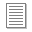 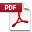 Great Barrington Kennel Club, Inc. AB/JSHW West Springfield, MASun 02/05/17Closes: Wed 01/18Progressive Dog Club LB/JSHW 
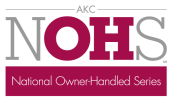 New York, NYFri 02/10/17Closes: Wed 01/25Rockland County Kennel Club, Inc. AB 
AB 
West Springfield, MAWest Springfield, MAWest Springfield, MAWest Springfield, MASat 02/25/17Sat 02/25/17Sat 02/25/17Closes: Wed 02/08Wallkill Kennel Club, Inc. AB/JSHW 
AB/JSHW 
West Springfield, MAWest Springfield, MASun 02/26/17Sun 02/26/17Sun 02/26/17Closes: Wed 02/08Closes: Wed 02/08Closes: Wed 02/08Monticello New York Kennel Club, Inc. Monticello New York Kennel Club, Inc. Middletown NY Middletown NY AB/JSHW 
AB/JSHW 
Sat 03/11/17 Sat 03/11/17 Sat 03/11/17 Wed 02/22/17 Wed 02/22/17 Wed 02/22/17 Monticello New York Kennel Club, Inc. Monticello New York Kennel Club, Inc. Middletown NY Middletown NY AB/JSHW 
AB/JSHW 
Sun 03/12/17 Sun 03/12/17 Sun 03/12/17 Wed 02/22/17 Wed 02/22/17 Wed 02/22/17 New Brunswick Kennel Club, Inc. AB/JSHW 
Edison, NJEdison, NJSat 03/25/17Closes: Wed 03/08Bronx County Kennel Club AB/JSHW 
Edison, NJSun 03/26/17Closes: Wed 03/08Troy Kennel Club, Inc. AB/O/JSHW AB/O/JSHW West Springfield, MAWest Springfield, MASat 04/08/17Closes: Wed 03/22Trap Falls Kennel Club, Inc. Trap Falls Kennel Club, Inc. AB/O/JSHW 
AB/O/JSHW 
West Springfield, MASun 04/09/17Closes: Wed 03/22Pioneer Valley Kennel Club, Inc. AB/JSHW West Springfield, MAWest Springfield, MASat 04/22/17Sat 04/22/17Closes: Wed 04/05South Windsor Kennel Club AB/JSHW West Springfield, MASun 04/23/17Sun 04/23/17Closes: Wed 04/05Closes: Wed 04/05Bucks County Kennel Club, Inc. AB/O/JSHW 
Erwinna, PASat 05/06/17Sat 05/06/17Closes: Wed 04/19Trenton Kennel Club, Inc. AB/O/JSHW 
W Windsor Twp, NJW Windsor Twp, NJSun 05/07/17Closes: Wed 04/19